Publicado en España el 07/05/2020 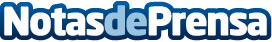 Primera posición en el ranking de Expansión,  Repara tu Deuda líderes en la Ley de la Segunda oportunidad Con un incremento del 76% en el número de profesionales durante el último ejercicioDatos de contacto:Emma Moron900831652Nota de prensa publicada en: https://www.notasdeprensa.es/primera-posicion-en-el-ranking-de-expansion Categorias: Nacional Derecho Finanzas Telecomunicaciones http://www.notasdeprensa.es